Сценарий  «8 марта»  в младшей группеЦель: создать праздничное настроение детям и взрослым, пришедшим на праздник; формировать любовь к матери, уважение к женщине; развивать интерес к традиционному празднику Оборудование: шары  - сердечками, атрибуты к играм, детские музыкальные инструменты, подарки мамам                       Ход(Под музыку дети входят в зал и встают полукругом у центральной стены)Ведущая:  Вам, самым милым, красивым, нежным, чудесным; Вам самым добрым, замечательным, прекрасным; вам самым очаровательным мы посвящаем сегодня этот праздник.Ведущая:Дело было вечером,Делать было нечего.Девочки на облачке сидели,И на мир сверху смотрели.Дети выбирали матерей.Дети:1. Скоро мне на свет являться!Надо мне определяться,Мама будет у меня2.Словно ясная заря. Мама будет у меня,Как пушистый снег нежна,Теплой словно дождь весной,3.Самой милой и родной.Я такую же хочу,С вами тоже полечу!Маму я найду свою.4Крепко, крепко обниму.Маму я хочу вот эту!В целом мире, знаю, нетуВеселей, нежней добрей,Краше мамочки моей. 5.Лучше мамочки моейНет на белом свете.Очень маму я люблюСчастье ей всегда дарю.6.Мама, мама, мамочка,Солнышко моё!Как с тобою радостно,Как с тобой тепло!                               Танец с мамами «С мамочкой красавицей рядышком идём»Вед: Весна шагает по дворамВ лучах тепла и света!Сегодня праздник наших мам,И нам приятно это!С праздником добрым, весенним и нежнымСпешат вас поздравить дети!И пусть надолго останутся в сердцеМинуты счастливые эти!В зал под музыку входят мальчики, обходят зал на легком беге, встают полукругом.Вед: Танцует лучик золотой,Чуть зеркальце рукой задень,Денек сегодня не простой,Сегодня праздник…Мальчики: Мамин день!Вед: Почему восьмого мартаСолнце ярче светит?Потому что наши мамы…Мальчики: Лучше всех на свете!Вед: Зал улыбками искрится,Гости сели по местам!Но кого-то не хватает…Мальчики: Наших милых дам!Вед. Последний снег весну встречает,         Ложится ласково в ладоши,         Сегодня всех мы приглашаем         На праздник искренний, хороший,         Наполнен он улыбкой, теплотой,         Веселый, нежный самый,         С цветами, радостью и добротой.         Для Вас он, бабушки и мамы!Ведущий: Есть в нашем мире слово вечное,Короткое, но самое сердечное.Оно прекрасное и доброе,Оно простое и удобное,Оно душевное, любимое,Ни с чем на свете – несравнимое,Дети: МА – МА!Ведущая:Дорогие наши гости, поднимитесь!!!Всем ребятам покажитесь, ладошкой помашите!!!И улыбку свою нам подарите!!!С женским днем вас…Дети: ПОЗДРАВЛЯЕМ!!!Ведущая: Счастья, радости…Дети: ЖЕЛАЕМ!!!Ведущий: Ребята я буду задавать вопросы, а вы хором отвечайте «МАМОЧКА»- Кто пришел ко мне с утра? - МАМОЧКА!- Кто сказал: «Вставать пора!»- МАМОЧКА!- Кашу кто успел сварить? - МАМОЧКА!- Чаю в чашку кто налил? – МАМОЧКА!- Кто же в садик нас собрал? – МАМОЧКА!- Кто меня поцеловал? – МАМОЧКА!- Кто же дома все убрал? – МАМОЧКА- Кто любит наш веселый смех? – МАМОЧКА!- Кто на свете лучше всех? – МАМОЧКА!Дорогие мамыОчень любят нас.Песенку для мамыМы споем сейчас.
Какие вы нарядные
Какие вы опрятные.
И как не радоваться нам –Все: 
Сегодня праздник наших мам!Ведущая:
С днем восьмого марта,
С праздником весенним,
С первыми цветами
В этот светлый час!
Дорогие наши,
Милые, родные,
Самые красивые,
Поздравляем вас!Ребенок: 
Мы сегодня нарядились,
Будем петь и танцевать,
Будем вместе веселиться
Будем маму поздравлять!Ребенок:С 8 марта поздравляю ,Счастья вечного желаю,Чтоб все женщины земли Словно розочки цвели!Ребенок: Наших мамочек прекрасных ,С 8 марта поздравляем,Доброты, любви, и счастья,И терпенья пожелаем!Ведущая:              Мамочек красивых
Добрых и любимых
Мы сейчас поздравим
Танец им подарим! Без танца веселого праздник не ярок,         Для вас танец «Часики» от деток в подарок.                                                    Танец с цветами           Ребенок:Кто на свете всех добрей?
Кто на свете всех милей?
Утром будит кто меня?
Это мамочка моя!
Ребенок:С 8 марта мамочка,Ты же наша лапочка,Я тебя люблю,Дай, скорее обниму!Ребенок:
Маму крепко поцелую
Обниму мою родную.
Очень я люблю ее,
Мама – солнышко мое!Ведущая:
Нам на месте не стоится,
Будем вместе веселиться
В зале музыка играет,
Танцевать нас приглашает.                                     Песня: «Гопачок для мамы»Ведущая:
А давайте посмотрим, умеют ли ваши мамы и бабушки отгадывать загадки? А вы ребята помогайте отвечать.                                                         ЗагадкиВедущая: 
1. В ушках маминых сверкают,
Цветом радуги играют.
Серебрятся капли – крошки
Украшения…(cережки)
2. Острый нос, стальное ушко,
В ушке – ниточка, подружка.
Сшить обновки помогла
Нашей бабушке…(игла)
3. Край ее зовут полями
Верх украшен весь цветами.
Головной убор – загадка,
Есть у нашей мамы…(шляпка)
4. Две стекляшки и две душки
Носят бабушки – подружки.
На носу не новички –
Крепко держатся…(очки)
5. Это кушанье для всех
Мама сварит на обед.
И половник тут как тут –
Разольет в тарелки…(суп)
6. Сварит бабушка из ягод
Угощенье для ребят.
Будет детям объеденье –
Ароматное…(варенье)Ведущая:
Какие замечательные у вас мамочки все загадки отгадали. Мамочек красивых
Добрых и любимых
Мы сейчас поздравим
Танец им подарим!                                                  Танец: «Летка-Енка» 7.Вот моя мамулечка-Просто красотулечка,Ей цветочек подарю,Я её сильней люблю!
8.Моя мама лучше всех,Моя мама всех добрей, Свою маму я люблю,От всех бед уберегу!9.Наша милая бабуля,Ненаглядная мамуля,Мы так сильно любим вас,Поздравляем вас сейчас!10.Я всех-всех женщин поздравляюИ вам желаю красоты.Пусть, в праздник марта, расцветаютУлыбки ваши как цветы.11.Расскажу я маме, как ее люблю
А потом ромашку маме подарю,
Ты цветочек этот, мамочка, возьми,
Своего сыночка нежно обними.12.Мамочке своей любимойЯ подарок подарю.С 8 марта так поздравлю,Очень я её люблю!13.Мамочку любимую,Добрую, красивую,С 8 мартом поздравляю,Океан любви желаю!Ведущая: А сейчас мы предлагаем нашим мамам поиграть!
                                                Игра «Завяжи банты»Ведущая: Женский праздник завершаем, на танец с мамой приглашаем!                                                   «Танец с мамами»Ведущий: Мы старались не напрасно,Всё закончилось прекрасно,Молодцы спасибо вам!Все дети: Поздравляем милых мам!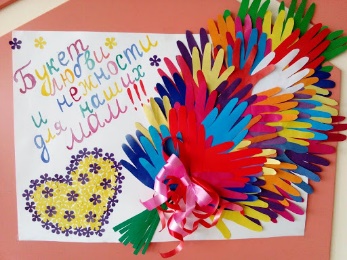 